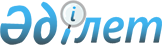 Об организации общественных работ на 2012 год в Лебяжинском районе
					
			Утративший силу
			
			
		
					Постановление акимата Лебяжинского района Павлодарской области от 07 февраля 2012 года N 41/5. Зарегистрировано Департаментом юстиции Павлодарской области 24 февраля 2012 года N 12-9-158. Утратило силу в связи с истечением срока действия (письмо руководителя аппарата акима Лебяжинского района Павлодарской области от 06 марта 2014 года N 31/1-36/89)      Сноска. Утратило силу в связи с истечением срока действия (письмо руководителя аппарата акима Лебяжинского района Павлодарской области от 06.03.2014 N 31/1-36/89).

      В соответствии с подпунктом 5 статьи 7, статьи 20 Закона Республики Казахстан от 23 января 2001 года "О занятости населения", в целях организации общественных работ для безработных, акимат Лебяжинского района ПОСТАНОВЛЯЕТ:



      1. Утвердить прилагаемый перечень организаций, виды, объемы и конкретные условия общественных работ, размер оплаты труда участников и источники их финансирования, определить спрос и предложения общественных работ на 2012 год.



      2. Контроль за исполнением данного постановления возложить на заместителя акима района Сагандыкова Н.О.



      3. Настоящее постановление вводится в действие по истечении десяти календарных дней после дня его первого официального опубликования.      Аким района                                А. Курманов

Утверждено       

постановлением акимата   

Лебяжинского района     

Павлодарской области    

N 41/5 от 7 февраля 2012 года 

Перечень организаций организующих

общественные работы на 2012 год      Примечание: Все виды работ носят временный характер, представляется возможность временного трудоустройства лицам, не имеющих специального образования.
					© 2012. РГП на ПХВ «Институт законодательства и правовой информации Республики Казахстан» Министерства юстиции Республики Казахстан
				N п/п
Наименование организаций
Виды общественных работ
Объемы и конкретные условия общественных работ
Спрос
Предложения
Размер оплаты труда участников и источник их финансирования
1Государственное учреждение аппарат акима Баймулдинского сельского округа1. Благоустройство населенных пунктовПосадка деревьев 500 шт.

Посадка кустарников 150 шт.Уборка территории 5000 куб.м.

Побелка деревьев, подрезка деревьев – 2000 штук, разбивка цветников и клумб – 350 кв.м., приведение в порядок памятников и обелисков, территорию парка – 500 кв.м., ремонт ограждений – 60 кв.м.

Очистка кладбищ сельского округа в количестве 7 шт.- 350 кв.м.

Приведение в порядок скотомогильников -100 кв.м., очистка от мусора въездных дорог вдоль трассы 3-х населенных пунктов – 3000 кв.м. по 8 часов в день1313В размере минимальной заработной платы, районный бюджет1Государственное учреждение аппарат акима Баймулдинского сельского округа2. Охрана парков и лесонасаждений от животных352 часов по 8 часов 2 человека в течение 1-го месяца с учетом выходных22В размере минимальной заработной платы, районный бюджет2Государственное учреждение аппарат акима Жамбылского сельского округа1. Благоустройство, озеленение населенных пунктовПосадка деревьев – 350 штук, уборка территории – 6000 кв.м, подрезка деревьев – 700 штук, чистка снега – 510 куб.м, побелка деревьев – 1200 штук, побелка опорных столбов – 150 штук, ремонт ограждений – 70 кв. м по 8 часов в день1010В размере минимальной заработной платы, районный бюджет2Государственное учреждение аппарат акима Жамбылского сельского округа2. Оказание помощи участковым комиссиямПроведение подворного обхода и других обследований 380 дворов22В размере минимальной заработной платы, районный бюджет2Государственное учреждение аппарат акима Жамбылского сельского округа4. Охрана парков и лесонасаждений от животных1584 часов по 8 часов в день с учетом выходных в течение 3 месяцев33В размере минимальной заработной платы, районный бюджет3Государственное учреждение аппарат акима Казынского сельского округа1. Благоустройство, озеленение населенных пунктовПосадка деревьев – 250 штук, уборка территории мусора – 2500 кв.м, чистка снега 300 м.куб, побелка и подрезка деревьев 550 штук, побелка опорных столбов – 50 штук, ремонт ограждении – 100 кв.м, по 8 часов в день77В размере минимальной заработной платы, районный бюджет3Государственное учреждение аппарат акима Казынского сельского округа2. Оказание помощи участковым комиссиямПроведение подворного обхода и других обследований 166 дворов11В размере минимальной заработной платы, районный бюджет4Государственное учреждение аппарат акима сельского округа Кызылагашского сельского округа1. Благоустройство, озеленение населенных пунктовПосадка деревьев – 150 штук, уборка территории 5000 куб.м, подрезка деревьев 1000 штук, подбелка деревьев 1000 штук, чистка снега 300 куб.м. по 8 часов в день77В размере минимальной заработной платы, районный бюджет4Государственное учреждение аппарат акима сельского округа Кызылагашского сельского округа2. Оказание помощи участковым комиссиям200 документов по 8 часов в день с учетом выходных11В размере минимальной заработной платы, районный бюджет5Государственное учреждение аппарат акима Кызыласкерский сельского округа1. Благоустройство, озеленение населенных пунктовПосадка деревьев 1300 шт, уборка территорий  прилегающей автотрассы 420,0 кв.м, чистка снега 610 куб.м, побелка деревьев, подрезка деревьев 1700 шт, побелка опорных столбов 170 шт, ремонт ограждении 80 кв.м. По 8 часов в день1616В размере минимальной заработной платы, районный бюджет5Государственное учреждение аппарат акима Кызыласкерский сельского округа2. Оказание помощи участковым комиссиямПроведение подворного обхода и других обследований 430 дворов22В размере минимальной заработной платы, районный бюджет5Государственное учреждение аппарат акима Кызыласкерский сельского округа3. Охрана парков и лесонасаждений от животных1056 часов по 8 часов 2 человека в течение 3-х месяцев с учетом выходных22В размере минимальной заработной платы, районный бюджет6Государственное учреждение аппарат акима Лебяжинского сельского округа1. Благоустройство, озеленение населенных пунктовБлагоустройство и санитарная очистка села 7000 куб.м, чистка снега 1000 куб.м, посадка и поливка 1000 штук деревьев, побелка деревьев 1000 штук, подрезка деревьев 1000 штук, побелка опорных столбов 200 штук по 8 часов в день4040В размере минимальной заработной платы, районный бюджет6Государственное учреждение аппарат акима Лебяжинского сельского округа2. Оказание помощи участковым комиссиямПроведение подворного обхода и других обследований 789 дворов44В размере минимальной заработной платы, районный бюджет7Государственное учреждение аппарат акима Майкарагайского сельского округа1. Благоустройство, озеленение населенных пунктовПосадка деревьев 500 штук, уборка территории 5000 кв.м, чистка снега 800 куб.м, побелка деревьев 1500 штук, подрезка деревьев 1500 штук, побелка опорных столбов 110 штук, ремонт ограждении 60 м.кв, по 8 часов день99В размере минимальной заработной платы, районный бюджет7Государственное учреждение аппарат акима Майкарагайского сельского округа2. Оказание помощи участковым комиссиямПроведение подворного обхода и других обследований 205 дворов11В размере минимальной заработной платы, районный бюджет8Государственное учреждение аппарат акима Малыбайского сельского округа1. Благоустройство, озеленение населенных пунктовОчистка территории от снега 1000 кв.м, благоустройство молодежного парка: покраска 60 кв.м, побелка 150 кв.м; побелка деревьев 200 штук, побелка автобусной будки 36 кв.м, побелка бордюров дорог и изгороди 1000 кв.м., посадка цветников 600 кв.м., уход за цветниками и саженцами деревьев 1000 кв.м., уборка и благоустройство центрального стадиона, детской площадки 3000 кв.м., покраска изгороди стадиона, памятника, фонтана и спортивных снарядов, весенняя обработка деревьев 100 штук, подготовка места для строительство мини хоккейного корта 720 кв.м. по 8 часов в день1010В размере минимальной заработной платы, районный бюджет9Государственное учреждение аппарат акима Шакинского сельского округа1. Благоустройство, озеленение населенных пунктовПосадка деревьев 100 штук, уборка территории 4000 кв.м., чистка снега 310 куб. м., побелка деревьев 1000 штук, подрезка деревьев 800 штук, ремонт ограждении 66 кв. м. по 8 часов в день77В размере минимальной заработной платы, районный бюджет9Государственное учреждение аппарат акима Шакинского сельского округа2. Оказание помощи участковым комиссиямПроведение подворного обхода и других обследовании 239 дворов11В размере минимальной заработной платы, районный бюджет10Государственное учреждение аппарат акима Шарбактинского сельского округа1. Благоустройство, озеленение населенных пунктовПосадка деревьев 700 шт., уборка территории 10000 кв.м, чистка снега 750 куб.м, побелка деревьев 1600 штук, подрезка деревьев 1600 штук, побелка опорных столбов 150 шт., ремонт ограждений 60 кв. м., по 8 часов в день2020В размере минимальной заработной платы, районный бюджет10Государственное учреждение аппарат акима Шарбактинского сельского округа2. Оказание помощи участковым комиссиямПроведение подворного обхода и других обследований 422 дворов22В размере минимальной заработной платы, районный бюджет11Государственное учреждение аппарат акима Ямышевского сельского округа1. Благоустройство населенных пунктовПосадка деревьев – 600 штук, обрезка деревьев – 1000 штук, очистка снега – 1500 кв.м., уборка территории от мусора- 9000 кв.м., уборка трассы – 25 км, побелка столбов – 200 штук1616В размере минимальной заработной платы, районный бюджет11Государственное учреждение аппарат акима Ямышевского сельского округа2. Оказание помощи участковым комиссиям140 документов 8 часов в день с учетом выходных в течение 3-х месяцев11В размере минимальной заработной платы, районный бюджет11Государственное учреждение аппарат акима Ямышевского сельского округа3. Охрана парков и лесонасаждений от животныхПо 8 часов в день с учетом выходных в течение трех месяцев33В размере минимальной заработной платы, районный бюджет